 PROFESSIONAL FISHERIES GRADUATES′ ASSOCIATION(WBPFGA)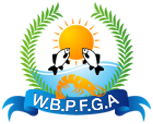 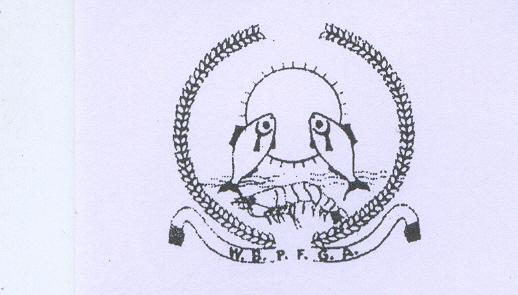 (West Bengal Societies Registration Act XXVI of 1961 No.39377 of 2006-07)FACULTY OF FISHERY SCIENCES 5, BUDHERHAT ROAD, CHALKGARIA,      KOLKATA-700094NOTICEThis is to inform you that the Central Executive Committee of WBPFGA will meet the all District members of Murshidabad on 4th December, 2016 at 11 am onward at Meen Bhaban, Berhampur, Murshidabad. The following activities will be performed during the meet:-District meetingDistrict Committee formation for 2017 & 2018MiscellaneousAll members of WBPFGA of 	Murshidabad District are hereby requested to remain present in the meet without fail.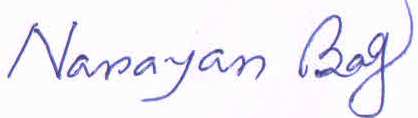                 (Dr. Narayan Bag)                President, WBPFGA